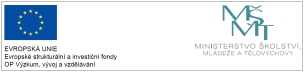 Pozvánka na Odborné tematické setkání s rodičiJak rozvíjet nadání ve školním i domácím prostředí7. 4. 2021 v 15:00 hod.lektorka: Mgr. Michaela Rýparovásetkání bude probíhat online: https://meet.google.com/kmw-qsvg-zovProgram:Nadání z pohledu teorie rozmanitých inteligencí.Rozvoj nadání prostřednictvím vzdělávacích aktivit:www.umimeto.org (rozvoj čtenářské gramotnosti, rozvoj logického myšlení)Koumák (gradované úlohy pro nadané žáky)Šifry (rozvoj kreativity)Časostroj (vlastivědné aktivity)Beebot, Ozobot aj. (programování pomocí barevného kódu)Abaku = matematické Scrabble (rozvoj početních dovedností)Lapbook (rozvoj kritického myšlení a kreativity)Stavebnice (rozvoj prostorové orientace)Šachy aj.Literatura o nadání a jeho rozvoji.Diskuze a sdílení zkušeností.Akce je ZDARMA.Kontaktní osoba: Mgr. et Mgr. Dagmar Bojanovská Havelková, tel. 602 206 143, reditelna@zshuzova.cz 